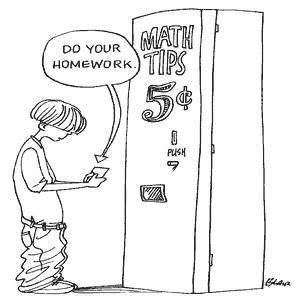 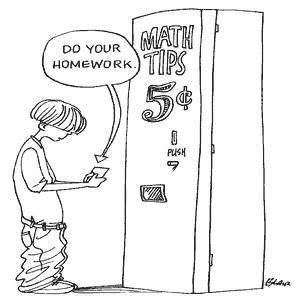 SMALL…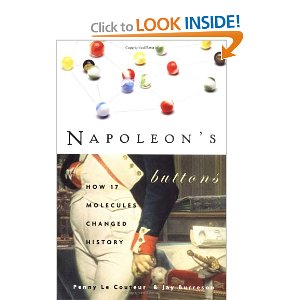 Photo for bulletin board(labeled moment you were happy &/or proud)Kleen-X &/or paper towelsGallon jug of distilled waterRandom in-class research, competitions and problem solving opportunitiesMEDIUM… Science podcast, article or science book chapter summary and follow-up discussion w/Mrs. Trine. I have several suggestions for topics if this sounds interesting or you may choose your own and run it by me. Podcasts, articles and chapters must be from legitimate science sources and approved by me to be worth extra credit. LARGE…Off campus science activities as posted or announced by Mrs. TrineScience Fair 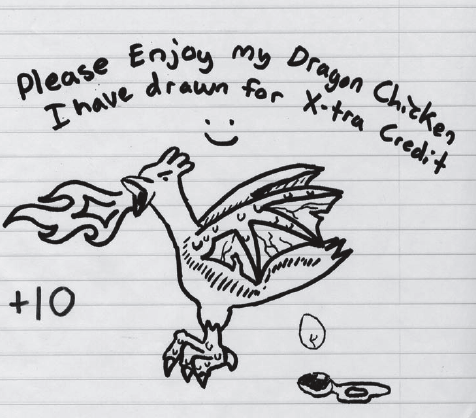 SMALL…Photo for bulletin board(labeled moment you were happy &/or proud)Kleen-X &/or paper towelsGallon jug of distilled waterRandom in-class research, competitions and problem solving opportunitiesMEDIUM… Science podcast, article or science book chapter summary and follow-up discussion w/Mrs. Trine. I have several suggestions for topics if this sounds interesting or you may choose your own and run it by me. Podcasts, articles and chapters must be from legitimate science sources and approved by me to be worth extra credit. LARGE…Off campus science activities as posted or announced by Mrs. TrineScience Fair 